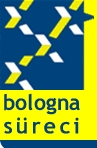 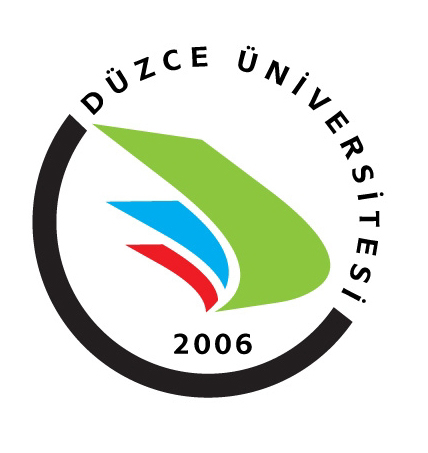 DERS BİLGİ FORMUENSTİTÜ/FAKÜLTE/YÜKSEKOKUL ve PROGRAM:TEKNOLOJİ FAKÜLTESİ/İNŞAAT MÜHENDİSLİĞİENSTİTÜ/FAKÜLTE/YÜKSEKOKUL ve PROGRAM:TEKNOLOJİ FAKÜLTESİ/İNŞAAT MÜHENDİSLİĞİENSTİTÜ/FAKÜLTE/YÜKSEKOKUL ve PROGRAM:TEKNOLOJİ FAKÜLTESİ/İNŞAAT MÜHENDİSLİĞİENSTİTÜ/FAKÜLTE/YÜKSEKOKUL ve PROGRAM:TEKNOLOJİ FAKÜLTESİ/İNŞAAT MÜHENDİSLİĞİENSTİTÜ/FAKÜLTE/YÜKSEKOKUL ve PROGRAM:TEKNOLOJİ FAKÜLTESİ/İNŞAAT MÜHENDİSLİĞİENSTİTÜ/FAKÜLTE/YÜKSEKOKUL ve PROGRAM:TEKNOLOJİ FAKÜLTESİ/İNŞAAT MÜHENDİSLİĞİENSTİTÜ/FAKÜLTE/YÜKSEKOKUL ve PROGRAM:TEKNOLOJİ FAKÜLTESİ/İNŞAAT MÜHENDİSLİĞİENSTİTÜ/FAKÜLTE/YÜKSEKOKUL ve PROGRAM:TEKNOLOJİ FAKÜLTESİ/İNŞAAT MÜHENDİSLİĞİDERS BİLGİLERİDERS BİLGİLERİDERS BİLGİLERİDERS BİLGİLERİDERS BİLGİLERİDERS BİLGİLERİDERS BİLGİLERİDERS BİLGİLERİAdıKodu DiliTürüZorunlu/  SeçmeliYarıyılıT+U SaatiKredisiAKTSZemin Mekaniği INT 303TürkçeZorunlu53+033Ön Koşul DersleriDers SorumlularıYrd.DOç.Dr.Ali ATEŞDers Sorumlu YardımcılarıDersin AmacıZemin Mekaniği Temel Kavramlarının ÖğretilmesiDersin İçeriğiZeminlerin Oluşumu, Zeminlerin Fiziksel Özellikleri ve Sınıflandırma, Zeminde Gerilmeler, Zeminlerin Konsolidasyonu, Zeminlerin Kayma Direnci, Sıkıştırma Teorileri, Toprak BasınçlarıDersin Öğrenme Çıktıları 1) Zeminlerin oluşumunu kendi cümleleri ile ifade eder2)  Zeminlerin fiziksel özelliklerini çözümler3) Zeminleri Türk standardına ve diğer standartlara göre sınıflandırır4) Zeminlerde düşey ve yatay basınçları hesaplar5) Zemin içinden geçen suyun debisini ve basınçlarını hesaplar6) Konsolidasyon teorisini kendi cümleleri ile ifade eder7) Konsolidasyon sıkışma hesabı yapar+Laboratuvar8) Laboratuvar deney verilerini kullanarak zeminlerin kayma direnci parametrelerini gösterir+ Laboratuvar9) En büyük kuru birim hacim ağırlık ve optimum su muhtevası değerlerini önerir                                                                        DERS PLANI                                                                        DERS PLANI                                                                        DERS PLANIHaftaKonular/UygulamalarÖn Hazırlık1Zeminlerin Jeolojisi - Killer2Zeminlerin Fiziksel Özellikleri + Laboratuvar 013Zeminlerin Fiziksel Özellikleri + Laboratuvar 024Zeminlerin Sınıflandırılması5Zemin Hidroliği6Efektif Gerilme Kavramı7Zeminde Gerilmeler ve Dağılışı8Sıkışma ve Konsolidasyon Teorisi9Zeminlerin Kayma Direnci10Zeminlerin Kayma Direnci + Laboratuvar 0311Kompaksiyon (Sıkıştırma) + Laboratuvar 0412Taşıma kapasitesi13Yanal Toprak Basınçları14Yanal Toprak Basınçları